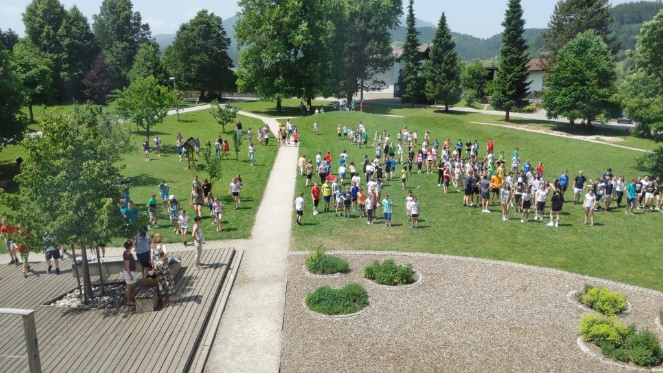 PRIJAVNICA ZA SODELOVANJE  NA MIROVNIŠKEM FESTIVALU V SLOVENJ GRADCU z naslovom ČASOVNI STROJ15. in 16. september 2022 (na daljavo od septembra do decembra)SODELOVANJE NA DALJAVOIME šole/vrtca/srednje šole: NASLOV šole: TEL. ŠT. šole:IME IN PRIIMEK KONTAKTNE OSEBE: TELEFONSKA ŠTEVILKA: ELEKTRONSKI NASLOV: PREDSTAVITEV POSLANEGA GRADIVAPo končanem razpisu sodelovanja na daljavo bo Prva osnovna šola Slovenj Gradec na svoji spletni strani objavila vaše poslano gradivo skupaj z opisom vsebine in povzetkom ustvarjalnega procesa.  Potrdilo za sodelovanje s prispevkom v projektu vam bomo poslali po pošti na vašo šolo po končanem projektu.Filmi/posnetki naj bodo v mp4-formatu. Če boste izbrali slikanico, nam jo posredujete tudi v datoteki PDF.Podpisano prijavnico pošljite do 12. septembra 2022, na elektronski naslov: valerija.belaj@prva-os-sg.si  z zadevo »MIROVNIŠKI FESTIVAL V SLOVENJ GRADCU«.Datum:			Žig	                   Podpis odgovorne osebe:Naslov: Obkroži/                                  FILM                        SLIKANICA                       DRUGO: ________Če ste označili »DRUGO«, opišite, na kakšen način boste predstavili svoj projekt.______________________________________________________________ __________________________________________________________________________________________________________________________________________________________________________________________Opis vsebine in kratek povzetek ustvarjalnega procesa: 